统计信息专递2021年第6期石家庄市科技信息研究所                                                            2021 年8月本期专递数据摘选自各省、自治区、直辖市陆续发布的2021年上半年经济数据，包含：GDP总量、GDP增速和GDP两年平均增速等数据，供领导参考。统计报告 各省、市自治区2021年上半年经济运行情况一、国民经济总值（GDP）发展情况           从国民经济总值来排名情况看，2021年上半年，各省、市、自治区中，广东省和江苏省以5.7万亿元和5.5万亿元GDP总量位居各省市第一梯队。山东省和浙江省以3.9万亿元和3.5万亿元位于第二梯队，河南、四川、福建、湖北、湖南、安徽、上海、北京和河北省位于第三梯队，其中河北省以1.9万亿位居第三梯队的队尾。从地理信息图来看，东南沿海省份GDP总量热度明显高于内陆省份，广东、浙江、江苏和山东明显高于其他省份。详情参见以下图表。                        2021年上半年各省、自治区、直辖市GDP总量情况表                         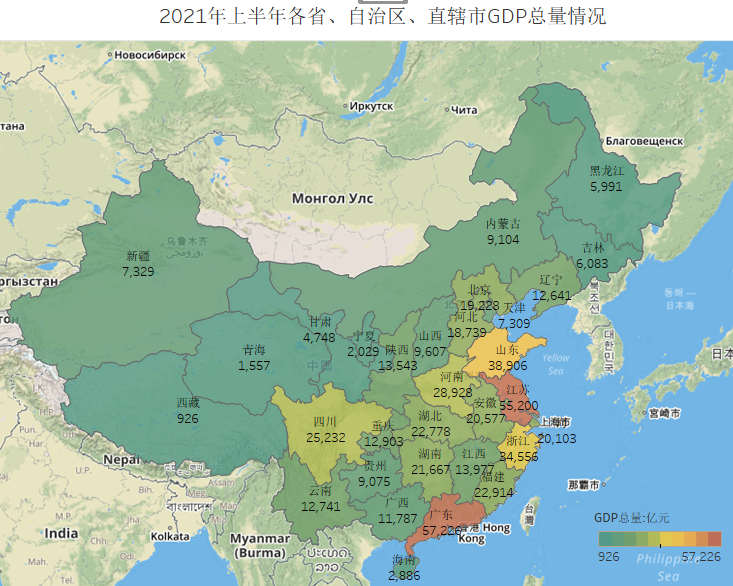 二、国民经济总值（GDP）增速情况      从2021年上半年国民经济总值增速排名情况看，湖北与海南位列第一梯队，湖北省以增速28.5%，位列第一，海南省以17.5%位列第二；北京、浙江、江苏和广东GDP增速均处于13%-13.4%，处于第二梯队；河北省以9.9%的增速在31个省市中位列第27位。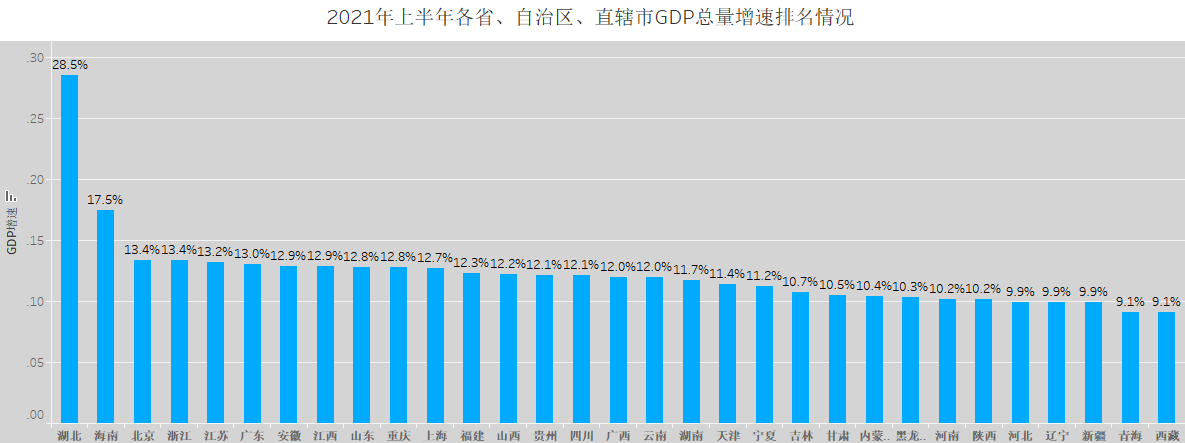 三、国民经济总值（GDP）两年平均增速从2020年和2021年上半年国民经济总值平均增速来看，西藏、海南、江苏、浙江、贵州、江西位列第一梯队，增速在7.1%到6.7%，安徽、重庆、新疆、湖南、广西位于第二梯队增速在6.6%到6.3%，福建、四川、宁夏、山东、云南、甘肃位于第三梯队，增速在6.2%到5.9%；河北省增速为4.6%处于第四梯队末尾，在全部31个省市中位列26位。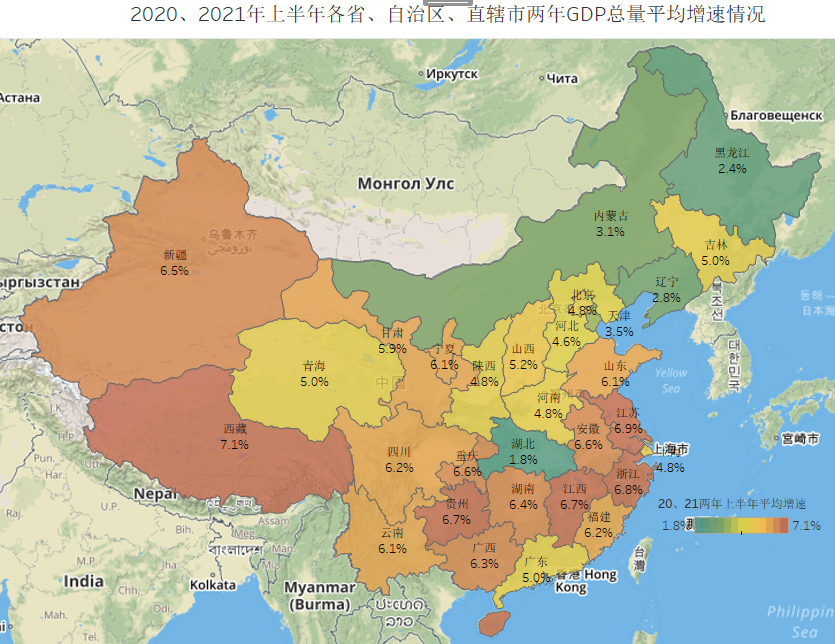                                                                                             石家庄市科技统计分析中心省、市、自治区GDP总量（亿元）省、市、自治区GDP总量（亿元）省、市、自治区GDP总量（亿元）省、市、自治区GDP总量（亿元）1.广东     57226.319.湖南     21666.517.云南   12740.6825.吉林    6083.462.江苏     55199.6310.安徽     20576.518.辽宁  12641.2  26.黑龙江   5990.53.山东     38906.3511.上海      20102.5319.广西   11787.0427.甘肃   4748.24.浙江  3455612.北京   1922820.山西  9606.728.海南    2885.855.河南     28927.9613.河北     18739.3  21.内蒙古  9103.629.宁夏   2028.826.四川     25232.3914.江西     13977.222.贵州   9075.4730.青海  1557.47.福建     22913.8615.陕西     13542.623.新疆  7328.931.西藏  926.058.湖北     22777.6916.重庆      12903.4124.天津   7309.25